Decision Support System (DSS)FY 2017 Annual Sustainment PatchRelease NotesSoftware Version 3.0Patch ECX*3.0*161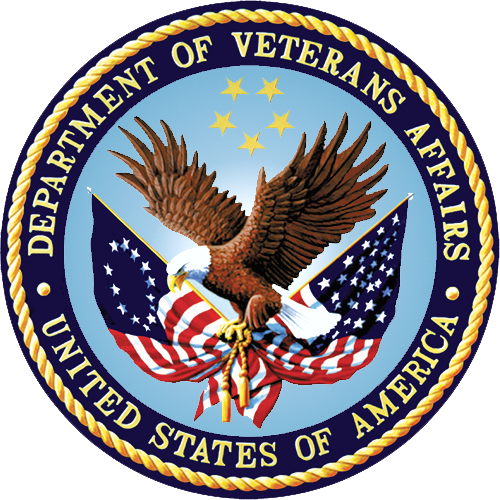 September 2016Document Version 1.1Revision HistoryTable of Contents1	Introduction	11.1	Document Overview	12	Changes to Data Dictionary	22.1	Corrections to Data Dictionary	22.1.1	Changes in BCMA EXTRACT (#727.833)	22.1.2	New Fields	23	Modified Data Dictionary Definitions	33.1	ADMISSION EXTRACT (#727.802)	33.2	PHYSICAL MOVEMENT EXTRACT (#727.808)	33.3	UNIT DOSE LOCAL EXTRACT (#727.809)	33.4	PRESCRIPTION EXTRACT (#727.81)	33.5	SURGERY EXTRACT (#727.811)	33.6	LABORATORY EXTRACT (#727.813)	33.7	RADIOLOGY EXTRACT (#727.814)	33.8	EVENT CAPTURE LOCAL EXTRACT (#727.815)	33.9	TREATING SPECIALTY CHANGE EXTRACT (#727.817)	33.10	IV DETAIL EXTRACT (#727.819)	43.11	LAB RESULTS EXTRACT (#727.824)	43.12	QUASAR EXTRACT (#727.825)	43.13	PROSTHETICS EXTRACT (#727.826)	43.14	CLINIC EXTRACT (#727.827)	43.15	BLOOD BANK EXTRACT (#727.829)	43.16	BCMA EXTRACT (#727.833)	43.17	CLINICS AND STOP CODES (#728.44)	44	Enhancements/Modifications for FY17	54.1	Modified Print Templates	54.2	Disabled Options	54.3	Modified Options	54.4	DSS Extract Field Additions	54.5	DSS Extract Field Modifications	54.6	Modified Clinics and DSS Stop Codes Print Option	74.7	Modified Clinics and DSS Stop Codes Export Option	74.8	Removed ICD-9/ICD-10 Check on Incoming Diagnosis Codes	74.9	Modified PRE Extract	74.10	Modified Terms in BCMA Extract	74.11	Modified Anesthesia Time Logic in Surgery Extract	74.12	Modified Logic to Accommodate Missing Times in Surgery Reports	74.13	Modified Create DSS Clinic Stop Code File	74.14	Modified Action to Send Codes	74.15	Modified Prosthetics Extract Unusual Cost Report	84.16	Modified Cost by PSAS HCPC Report	84.17	Modified Prosthetics Maintenance Menu	84.18	Modified Clinic & Stop Codes Validity Report	84.19	Removed Stop Code Non-Conforming Clinics Report	84.20	Modified SAS Surgery Audit Report Print Version	84.21	Modified Unusual Volume Report for Event Capture	84.22	Modified UDP/IVP Source Audit Report	8Appendix A	Acronyms	A-1IntroductionThe Decision Support System (DSS) is the designated Managerial Cost Accounting (MCA) System, of the Department of Veterans Affairs (VA), as mandated in VHA Directive 1750 Veterans Health Administration (VHA) Managerial Cost Accounting System (Decision Support System (DSS)), March 24, 2015.DSS is a derived database built from standard VHA data sources. The Managerial Cost Accounting Office (MCAO) uses clinical and financial data to provide state-of-the-art activity-based costing and clinical productivity analyses.This is a design-to-schedule project with a compulsory patch release date of no later than November 1, of the new Fiscal Year (FY). This project enables the MCAO to accurately accommodate changes, to the primary Clinical Transaction Systems, made during the preceding year, ensuring the Workload data has been accurately captured and costed to the Product Level. MCA Cost Data is used at all levels of the VA for important functions, such as budgeting and resource allocation. Additionally, the system contains a rich repository of clinical information used to promote a more proactive approach to the care of high-risk (i.e. diabetes and acute coronary patients) and high-cost patients.Document OverviewThis Release Notes document outlines the changes made during the sustainment effort for this fiscal year (FY17) to the DSS application for patch release ECX*3.0*161.Changes to Data DictionaryCorrections to Data Dictionary Changes in BCMA EXTRACT (#727.833)The data type for OBSERVATION PATIENT INDICATOR (Field #48) was corrected. The data type was previously “YES” and “NO” when in fact the field is storing “Y” and “N.”	New FieldsThere were no new fields added for DSS FY17 patch ECX*3.0*161.Modified Data Dictionary DefinitionsThe following Data Dictionary Definitions were modified for DSS FY17 patch ECX*3.0*161.ADMISSION EXTRACT (#727.802)PRINCIPAL DIAGNOSIS (#32)DSS DEPT. (#38)PHYSICAL MOVEMENT EXTRACT (#727.808)DSS DEPT. (#25)UNIT DOSE LOCAL EXTRACT (#727.809)DSS PRODUCT DEPARTMENT (#23)PRESCRIPTION EXTRACT (#727.81)DSS PRODUCT DEPARTMENT (#35)	ENCOUNTER SHAD (#18)	ENCOUNTER SC (#99)	ENCOUNTER CAMP LEJEUNE (#102)SURGERY EXTRACT (#727.811)CPT (#17)DSS PRODUCT DEPARTMENT (#38)ANESTHESIA TIME (#21)LABORATORY EXTRACT (#727.813)DSS PRODUCT DEPARTMENT (#23)RADIOLOGY EXTRACT (#727.814)DSS PRODUCT DEPARTMENT (#24)EVENT CAPTURE LOCAL EXTRACT (#727.815)ICD-9 CODE (#29)DSS PRODUCT DEPARTMENT (#43)SECONDARY ICD9 CODE #1 (#30)SECONDARY ICD9 CODE #2 (#31)SECONDARY ICD9 CODE #3 (#32)SECONDARY ICD9 CODE #4 (#33)TREATING SPECIALTY CHANGE EXTRACT (#727.817)DSS DEPT. (#25)IV DETAIL EXTRACT (#727.819)DSS PRODUCT DEPARTMENT (#28)LAB RESULTS EXTRACT (#727.824)DSS DEPT. (#21)QUASAR EXTRACT (#727.825)ICD-9 CODE (#29) DSS PRODUCT DEPARTMENT (#43)SECONDARY ICD9 CODE #1 (#30)SECONDARY ICD9 CODE #2 (#31)SECONDARY ICD9 CODE #3 (#32)SECONDARY ICD9 CODE #4 (#33)PROSTHETICS EXTRACT (#727.826)ICD-9 CODE (#15)DSS PRODUCT DEPARTMENT (#39)SECONDARY ICD-9 CODE 1 (#16)SECONDARY ICD-9 CODE 2 (#17)SECONDARY ICD-9 CODE 3 (#18)SECONDARY ICD-9 CODE 4 (#19)CLINIC EXTRACT (#727.827)PRIMARY ICD9 CODE (#27)SECONDARY ICD9 1 (#28)SECONDARY ICD9 2 (#29)SECONDARY ICD9 3 (#30)SECONDARY ICD9 4 (#31)BLOOD BANK EXTRACT (#727.829)DSS PRODUCT DEPARTMENT (#18) BCMA EXTRACT (#727.833)OBSERVATION PATIENT INDICATOR (#48)CLINICS AND STOP CODES (#728.44)ACTION TO SEND (#5)Enhancements/Modifications for FY17Modified Print TemplatesECX CLINIC REVIEW EXPORT FILE - #728.44Disabled OptionsECX CLN STOP REPModified OptionsECX PRO EXT EDIT (New)ECX PRO EXT EDIT LOG (New)ECX PRO EXT EDIT MENU (New)ECX PROSTHETICS MAINTENANCE (Modified)ECXSCLOAD (Modified)ECX SETUP CLINIC (Modified)DSS Extract Field AdditionsThere were no extract field additions for DSS FY17 patch ECX*3.0*161.DSS Extract Field ModificationsTable 1 lists the extract field modifications included in DSS FY17 patch ECX*3.0*161.DSS Extract Field ModificationsModified Clinics and DSS Stop Codes Print OptionThe print version of the Clinics and DSS Stop Codes Print option was modified to include the DSS Product Dept. and the DSS Unit Identifier fields. The report is now 132 characters wide to accommodate the new fields.Modified Clinics and DSS Stop Codes Export OptionThe export version of the Clinics and DSS Stop Codes Print option was modified to include the DSS Unit Identifier field.Removed ICD-9/ICD-10 Check on Incoming Diagnosis CodesRemoved the ICD-9/ICD-10 check on incoming diagnosis codes from the ADM, CLI, ECS, ECQ, and SUR extracts as ICD-9 codes are no longer used.Modified PRE ExtractThe Prescription extract was modified to begin populating the CL-V Encounter Flag.  Code is in place to populate this field but will not work until patch PSO*7.0*445 is released.  Modified Terms in BCMA ExtractThe BCMA extract uses a list of terms to determine if an item is considered a single use or multiple use container.  This list was updated to include additional terms.Modified Anesthesia Time Logic in Surgery ExtractModify the logic used to calculate the anesthesia time field in the Surgery extract.Modified Logic to Accommodate Missing Times in Surgery ReportsModified the SUR Volume Report and the Surgery Extract Unusual Volume Reports to indicate missing times (start, end or both) when calculating the time related fields on these reports.Modified Create DSS Clinic Stop Code FileThe Create DSS Clinic Stop Code File option was modified so that it can be queued to run at a later date and time.Modified Action to Send CodesThe Action to Send Code number 1 was deleted from the ACTION TO SEND field in the CLINICS AND STOP CODES file.  Any existing entries that were set to Action to Send 1 were replaced with Action to Send code number 5.Modified Prosthetics Extract Unusual Cost ReportThe report was modified to include a legend at the end of the printed report explaining the various transaction types. For the exportable report, a new column TRAN TYPE DESC, was added to the show this information.Modified Cost by PSAS HCPC ReportThe report was modified to show the feeder key. It was also modified so that the report does not produce an error when longer time frames are used.Modified Prosthetics Maintenance MenuCreated a new menu to appear on the prosthetics maintenance menu that has two new options.  One option allows the user to edit the quantity field of the prosthetics extract, and the other is an audit log of the changes made to the quantity field.Modified Clinic & Stop Codes Validity ReportThe report was modified so that it performs all checks previously done by the Stop Code Non-Conforming Clinics Report.Removed Stop Code Non-Conforming Clinics Report The report was removed from the Setup for DSS Clinic Information menu.  This report’s functionality is now available in the Clinic & Stop Codes Validity Report.Modified SAS Surgery Audit Report Print VersionThe print report was modified to include a column header titled “Feeder Location Name.”Modified Unusual Volume Report for Event CaptureThe report was modified to allow test patients to appear on the report if they have a procedure that is in the CH103 to CH109 range.Modified UDP/IVP Source Audit ReportThe report was modified to correctly identify and report the division.AcronymsDateVersionDescriptionAuthor09/22/2016v1.1Updated document to address PS commentsTeamSMS/Leidos09/20/2016v1.0Initial Document ReleaseTeamSMS/LeidosExtractField ModificationsField ModificationsADMISSION EXTRACT 
(#727.802)PRINCIPAL DIAGNOSIS (#32) changed to PLACEHOLDERDSS DEPT. (#38) changed to PLACEHOLDERPHYSICAL MOVEMENT EXTRACT (#727.808)	DSS DEPT. (#25) changed to PLACEHOLDERUNIT DOSE LOCAL EXTRACT (#727.809)DSS PRODUCT DEPARTMENT (#23) changed to PLACEHOLDERPRESCRIPTION EXTRACT (#727.81)DSS PRODUCT DEPARTMENT (#35) changed to PLACEHOLDERENCOUNTER SHAD (#18) changed technical description to show proper data source	ENCOUNTER SC (#99) changed technical description to show proper data source	ENCOUNTER CAMP LEJEUNE (#102) changed description to show proper data sourceSURGERY EXTRACT (#727.811)CPT (#17) changed to PLACEHOLDERDSS PRODUCT DEPARTMENT (#38) changed to PLACEHOLDERANESTHESIA TIME (#21) changed technical description to describe how the anesthesia time is derivedLABORATORY EXTRACT (#727.813)DSS PRODUCT DEPARTMENT (#23) changed to PLACEHOLDERRADIOLOGY EXTRACT (#727.814)DSS PRODUCT DEPARTMENT (#24) changed to PLACEHOLDEREVENT CAPTURE LOCAL EXTRACT (#727.815)ICD-9 CODE (#29) changed to PLACEHOLDERDSS PRODUCT DEPARTMENT (#43) changed to PLACEHOLDERSECONDARY ICD9 CODE #1 (#30) changed to PLACEHOLDERSECONDARY ICD9 CODE #2 (#31) changed to PLACEHOLDERSECONDARY ICD9 CODE #3 (#32) changed to PLACEHOLDERSECONDARY ICD9 CODE #4 (#33) changed to PLACEHOLDERTREATING SPECIALTY CHANGE EXTRACT (#727.817)	DSS DEPT. (#25) changed to PLACEHOLDERIV DETAIL EXTRACT (#727.819)	DSS PRODUCT DEPARTMENT (#28) changed to PLACEHOLDERLAB RESULTS EXTRACT (#727.824)	DSS DEPT. (#21) changed to PLACEHOLDERQUASAR EXTRACT (#727.825)ICD-9 CODE (#29) changed to PLACEHOLDERDSS PRODUCT DEPARTMENT (#43) changed to PLACEHOLDERSECONDARY ICD9 CODE #1 (#30) changed to PLACEHOLDERSECONDARY ICD9 CODE #2 (#31) changed to PLACEHOLDERSECONDARY ICD9 CODE #3 (#32) changed to PLACEHOLDERSECONDARY ICD9 CODE #4 (#33) changed to PLACEHOLDERPROSTHETICS EXTRACT (#727.826)ICD-9 CODE (#15) changed to PLACEHOLDERDSS PRODUCT DEPARTMENT (#39) changed to PLACEHOLDERSECONDARY ICD-9 CODE 1 (#16) changed to PLACEHOLDERSECONDARY ICD-9 CODE 2 (#17) changed to PLACEHOLDERSECONDARY ICD-9 CODE 3 (#18) changed to PLACEHOLDERSECONDARY ICD-9 CODE 4 (#19) changed to PLACEHOLDERCLINIC EXTRACT (#727.827)PRIMARY ICD9 CODE (#27) changed to PLACEHOLDERSECONDARY ICD9 1 (#28) changed to PLACEHOLDERSECONDARY ICD9 2 (#29) changed to PLACEHOLDERSECONDARY ICD9 3 (#30) changed to PLACEHOLDERSECONDARY ICD9 4 (#31) changed to PLACEHOLDERBLOOD BANK EXTRACT (#727.829)DSS PRODUCT DEPARTMENT (#18) changed to PLACEHOLDERBCMA EXTRACT (#727.833)OBSERVATION PATIENT INDICATOR (#48) – changed set of codes to match what’s in the file.CLINICS AND STOP CODES (#728.44)ACTION TO SEND (#5) removed option 1 from set of codes, changed text for options 4 and 5.AcronymDescriptionADHCAdult Day Health CareASAnnual SustainmentBCMABar Code Medication AdministrationCPRSComputerized Patient Record SystemCPTCurrent Procedural TerminologyDSSDecision Support SystemECEvent CaptureECSEvent Capture SystemECMGREvent Capture ManagerFYFiscal YearGUIGraphical User InterfaceHCPCHealthcare Common Procedure CodingICD-9International Classification of Diseases, Ninth RevisionICD-10International Classification of Diseases, Tenth RevisionIENInternal Entry NumberIVPIV ExtractMCAManagerial Cost AccountingMCAOManagerial Cost Accounting OfficePCEPatient Care EncounterPSASProsthetic and Sensory Aids ServiceSASStatistical Analysis SystemUDPUnit Dose Local ExtractVADepartment of Veterans AffairsVistAVeterans Health Information Systems and Technology Architecture